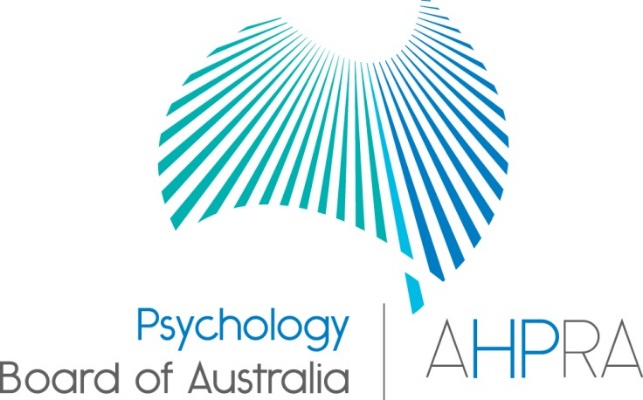 Psychology Registrant Data: December 2013Published February 2014IntroductionThe Psychology Board of Australia (the Board) is responsible for registering psychologists and provisional psychologists, setting professional standards and guiding the profession. Its main function is to protect the public.The Board has analysed its registration data and produced a number of statistical breakdowns about registrants to share with the profession and community. The Board shares these breakdowns regularly.For more information on psychology registration, please see the Board’s website:www.psychologyboard.gov.au/Registration.aspx Index of tablesTable 1: Psychology practitioners – registration type by state or territoryChart 1: Psychology practitioners – percentage by principal place of practiceChart 1: Psychology practitioners – percentage by principal place of practiceTable 2: Psychology practitioners – count of endorsements by state or territoryNote: The figures in table above show the total number of each endorsement recorded on the National Register.Table 3: Psychology practitioners – count of approved supervisors by supervisor typeNote: The figures in the table above include instances of the same supervisors counted more than once because they are approved to supervise in more than one supervision pathway and/or for both principal and secondary where applicable.Table 4: Psychology practitioners – registration type by age groupChart 2: Psychology practitioners – by age groupTable 5: Psychology practitioners – registration type by genderTable 6: Psychology practitioners – percentage by genderPlease Note:  The numbers in this report reflect the National Board’s registration data after the close of business on 6 January 2014. Approximately 369 registrants did not renew their registration by the end of the registration renewal late period for this profession on 31 December 2013, they were removed from the register as required by the National Law and are therefore not included in these statistics.Psychology practitioners – registration type by state or territoryPsychology practitioners – registration type by state or territoryPsychology practitioners – registration type by state or territoryPsychology practitioners – registration type by state or territoryPsychology practitioners – registration type by state or territoryPsychology practitioners – registration type by state or territoryPsychology practitioners – registration type by state or territoryPsychology practitioners – registration type by state or territoryPsychology practitioners – registration type by state or territoryPsychology practitioners – registration type by state or territoryPsychology practitioners – registration type by state or territoryRegistration TypeACTNSWNTQLDSATASVICWANo PPPTotalGeneral6638,6291894,3801,2674236,7942,64130725,293Provisional951,07526751154581,16344723,771Non-practising3550052317026264132931,356Total Practitioners79310,2042205,3621,4915078,2213,22040230,420Psychology practitioners – count of endorsements by state or territoryPsychology practitioners – count of endorsements by state or territoryPsychology practitioners – count of endorsements by state or territoryPsychology practitioners – count of endorsements by state or territoryPsychology practitioners – count of endorsements by state or territoryPsychology practitioners – count of endorsements by state or territoryPsychology practitioners – count of endorsements by state or territoryPsychology practitioners – count of endorsements by state or territoryPsychology practitioners – count of endorsements by state or territoryPsychology practitioners – count of endorsements by state or territoryPsychology practitioners – count of endorsements by state or territoryArea of practice endorsementACTNSWNTQLDSATASVICWANo PPP1TotalClinical neuropsychology8131088229256307551Clinical psychology1562,077279485181461,617942566,487Community psychology080310339155Counselling psychology112201699647612811931Educational and developmental psychology81601953721196704592Forensic psychology10208864357139404515Health psychology66824922914182307Organisational psychology16134276481132421452Sport and exercise psychology22102791228191Total2173,027411,4197012003,0121,277879,981Psychology practitioners – count of approved supervisors by supervisor typePsychology practitioners – count of approved supervisors by supervisor typePsychology practitioners – count of approved supervisors by supervisor typePsychology practitioners – count of approved supervisors by supervisor typePsychology practitioners – count of approved supervisors by supervisor typePsychology practitioners – count of approved supervisors by supervisor typePsychology practitioners – count of approved supervisors by supervisor typePsychology practitioners – count of approved supervisors by supervisor typePsychology practitioners – count of approved supervisors by supervisor typePsychology practitioners – count of approved supervisors by supervisor typePsychology practitioners – count of approved supervisors by supervisor typeSupervision PathwayACTNSWNTQLDSATASVICWANo PPPTotalRegistrar Program1201,324228824411211,474869175,2704+2 Internship3354,9381182,5436742682,7111,6804513,3125+1 Program40843314428613726-1,227Higher Degree Placements851,31420889290881504417274,634Work in Addition to Higher Degree586601747818262727256122,452Psychology practitioners – registration type by age groupPsychology practitioners – registration type by age groupPsychology practitioners – registration type by age groupPsychology practitioners – registration type by age groupPsychology practitioners – registration type by age groupPsychology practitioners – registration type by age groupPsychology PractitionerTypeTypeTypeTotal% by Age GroupAge GroupGeneralProvisionalNon-practisingTotal% by Age GroupU-252306-308 1.01%25-291,5751,647533,275 10.77%30-343,6206802704,570 15.02%35-393,6353502354,220 13.87%40-443,6393011874,127 13.57%45-492,778217903,085 10.14%50-542,718154852,957 9.72%55-592,662801072,849 9.37%60-642,413271262,566 8.44%65-691,55191061,666 5.48%70-74512-63575 1.89%75-79139-20159 0.52%80+49-1463 0.21%Total 25,2933,7711,35630,420 100.00%Psychology practitioners – registration type by genderPsychology practitioners – registration type by genderPsychology practitioners – registration type by genderPsychology practitioners – registration type by genderPsychology practitioners – registration type by genderPsychology practitioners – registration type by genderPsychology practitioners – registration type by genderPsychology practitioners – registration type by genderPsychology practitioners – registration type by genderPsychology practitioners – registration type by genderPsychology practitioners – registration type by genderPsychology PractitionerACTNSWNTQLDSATASVICWANo PPPTotalFemale6238,0011614,2231,1104066,5322,55030023,906General5226,7161363,4109283315,3342,05322419,654Provisional74874216181295197738023,126Non-Practising2741141955324221117741,126Male1702,203591,1393811011,6896701026,514General1411,91353970339921,460588835,639Provisional212015133257186670645Non-Practising889136172431519230Total Practitioners79310,2042205,3621,4915078,2213,22040230,420Psychology practitioners – percentage by genderPsychology practitioners – percentage by genderPsychology practitioners – percentage by genderPsychology practitioners – percentage by genderPsychology practitioners – percentage by genderPsychology practitioners – percentage by genderPsychology practitioners – percentage by genderPsychology practitioners – percentage by genderPsychology practitioners – percentage by genderPsychology practitioners – percentage by genderPsychology practitioners – percentage by genderPsychology PractitionerACTNSWNTQLDSATASVICWANo PPP1TotalFemale78.56%78.41%73.18%78.76%74.45%80.08%79.46%79.19%74.63%78.59%Male21.44%21.59%26.82%21.24%25.55%19.92%20.54%20.81%25.37%21.41%